Воинское захоронение в деревне Григорьево. Именной обелиск Герою Советского Союза командиру партизанского полка 9 партизанской бригады Григорьеву Г.П. (1941-1944 г.) Братская могила, 5 х 7 м, ограда металлическая с бетонными столбиками. Гранитный обелиск, установленный в 1978 году, высотой 2,2 м., с надписью: "Герой Советского Союза командир партизанского полка 9 партизанской бригады Григорьев Г.П. погиб 01.1944г." Количество погребенных – 13 человек 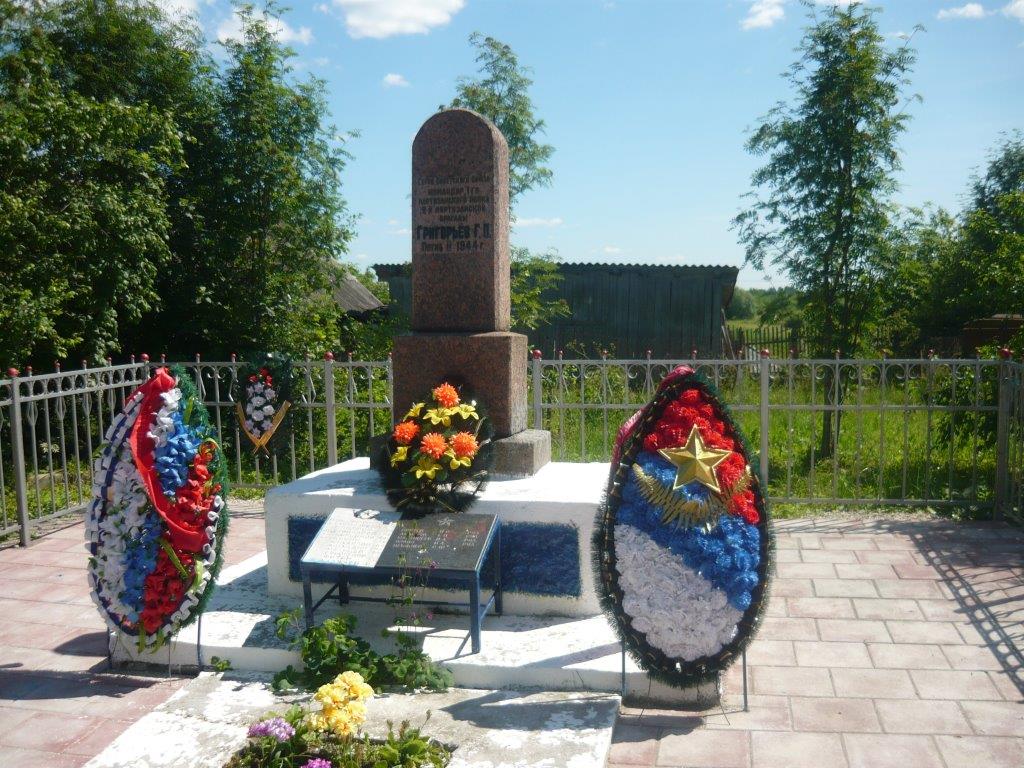 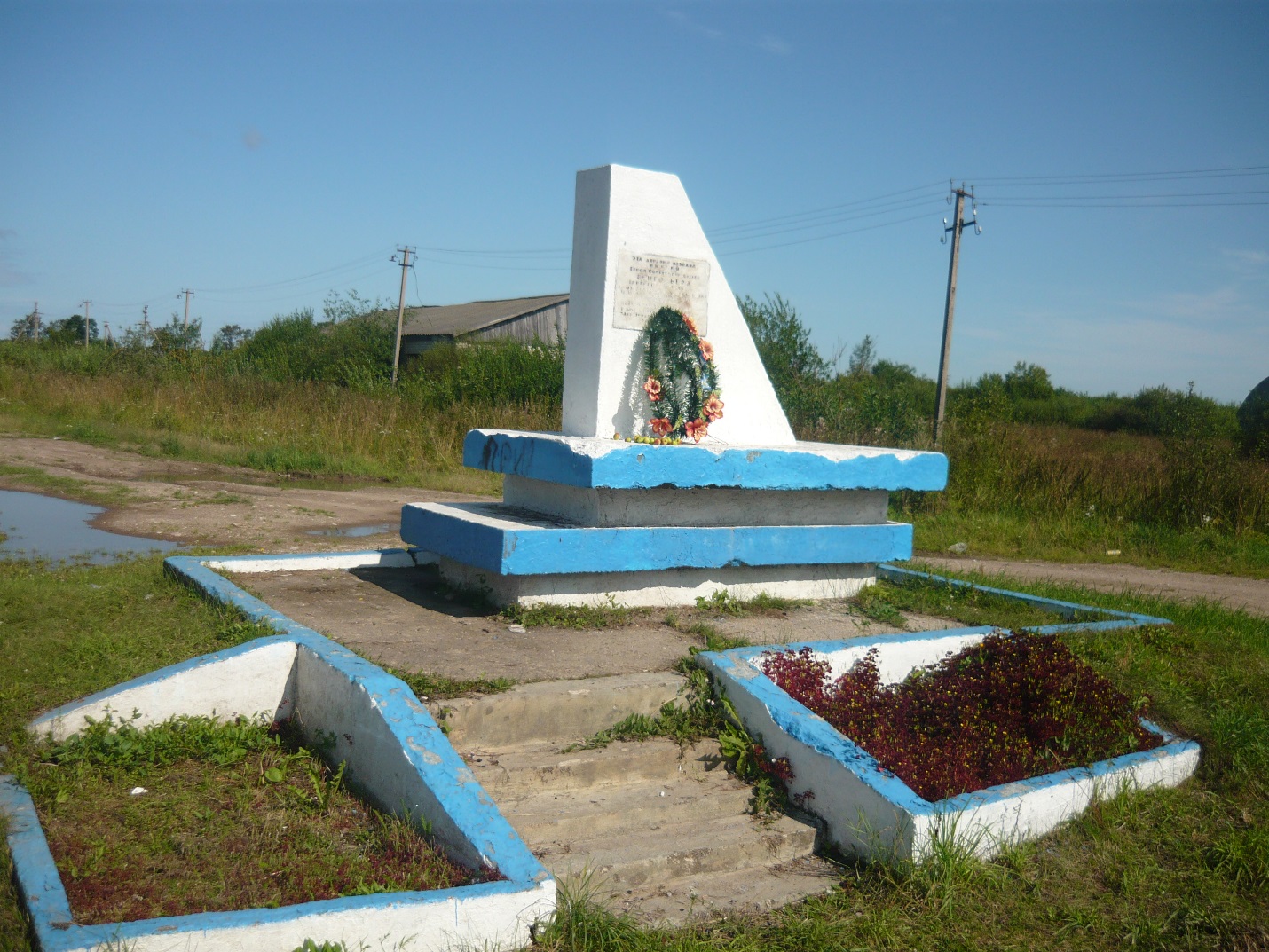 